ПРОЕКТСОВЕТ ДЕПУТАТОВ МО «АРГУНОВСКОЕ»ЧЕТВЕРТОГО СОЗЫВА  165111, Архангельская область, Вельский район, поселок Аргуновский, улица 60 лет Октября, 11, тел./факс (6-60-67)                                                        (двадцать третье заседание)Р Е Ш Е Н И Е____________2020 года                                                                                                           № ______ Об отмене решения Совета депутатов МО «Аргуновское» от 09 сентября 2020 г. № 109 «О внесении изменений и  дополнений  в Устав МО  «Аргуновское»          На основании Федерального закона «Об общих принципах организации местного самоуправления в Российской Федерации» от 06 октября 2003 года № 131-ФЗ (с изменениями и дополнениями), Уства  МО  «Аргуновское» Совет депутатов МО «Аргуновское» РЕШАЕТ:          1.  В связи с нарушением процедуры принятия изменений и дополнений в Устав МО «Аргуновское» (не проведены публичные слушания) решение Совета депутатов МО «Аргуновское»  от 09 сентября 2020 г. № 109 «О внесении изменений и дополнений  в Устав МО  «Аргуновское» отменить.           2. Решение подлежит обнародованию.            3. Решение вступает в силу с момента его подписания.Председатель Совета депутатов МО «Аргуновское»                                                                                             Петрова Л.М.Глава МО «Аргуновское»                                                                                                    Бегунов И.В.  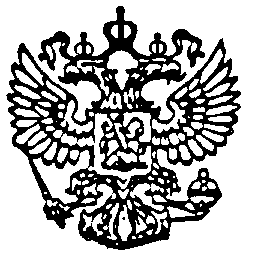 